In this article we will install RAC Software and create RAC Database (Pluggable) using Latest release Oracle 12c on Oracle Enterprise Linux 64 bit.For creating Linux Virtual Machines and Install Grid Software See hereInstall Oracle RAC & Create Pluggable Database1.	Install Orace RDBMS for RACGo to the rdbms stage directory and cd /databaseAnd then ./runInstaller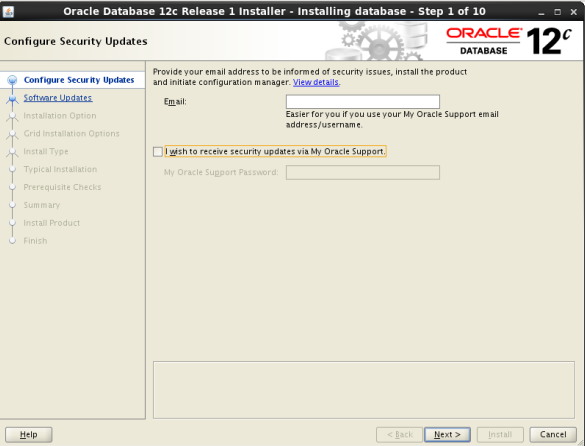 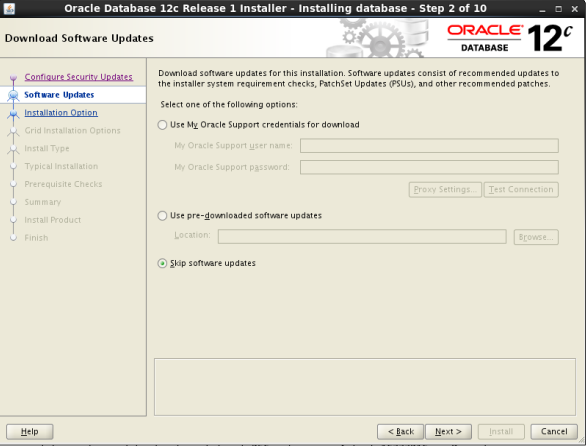 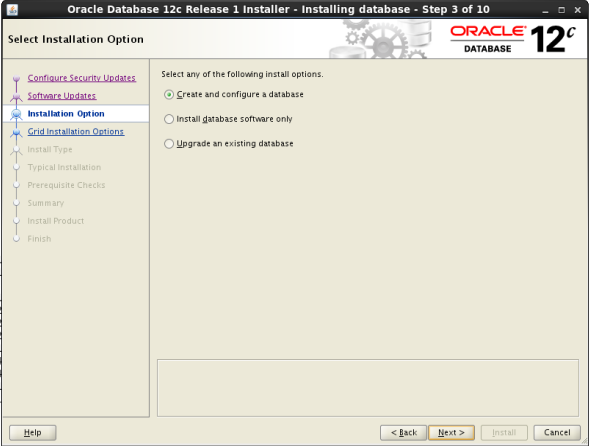 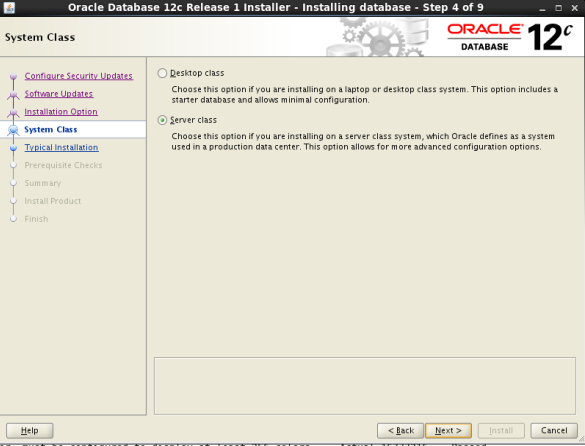 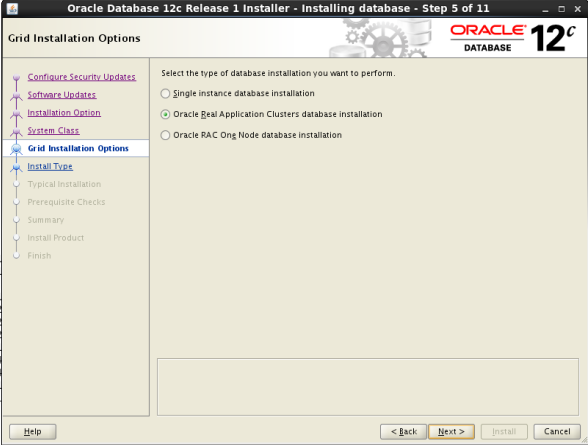 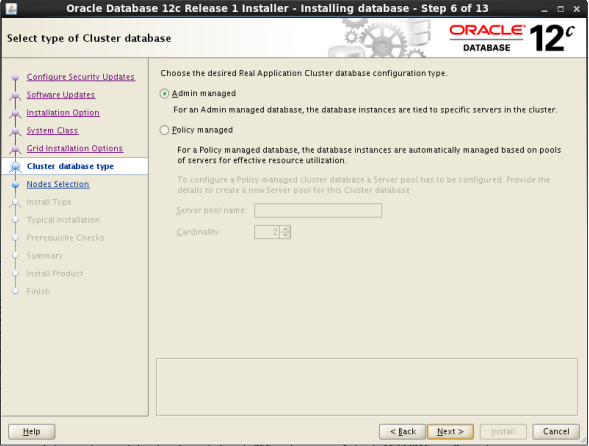 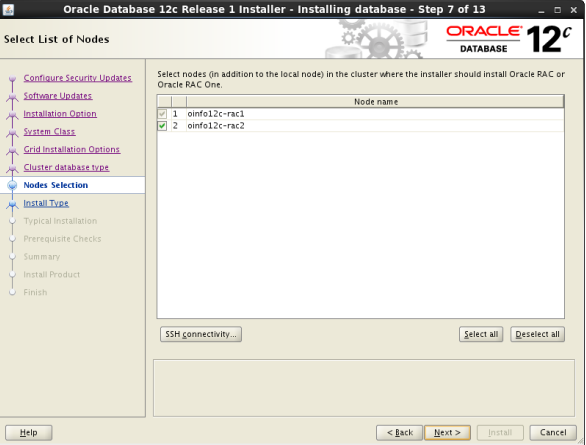 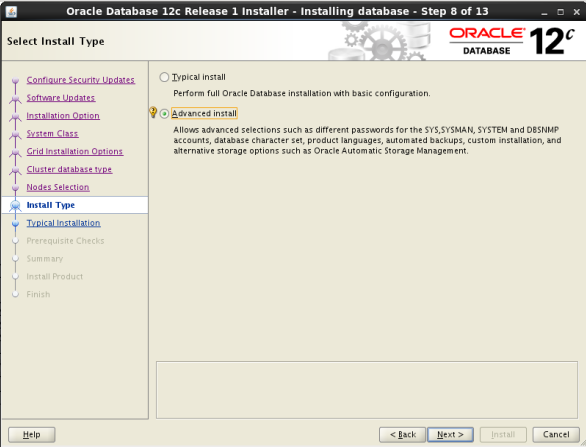 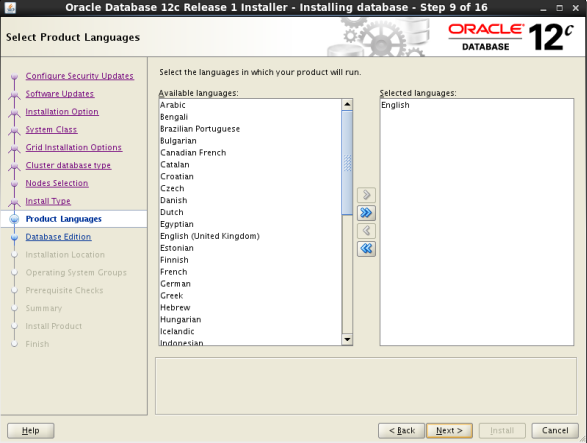 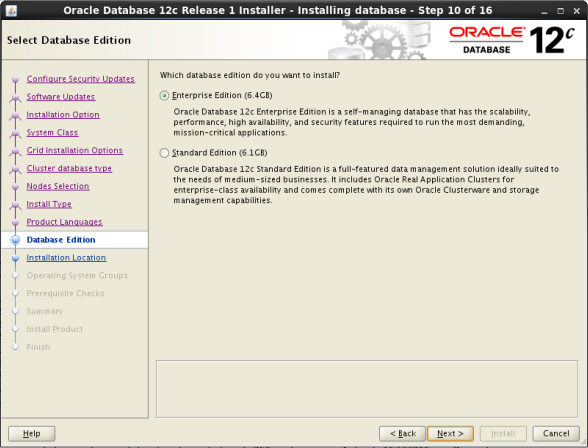 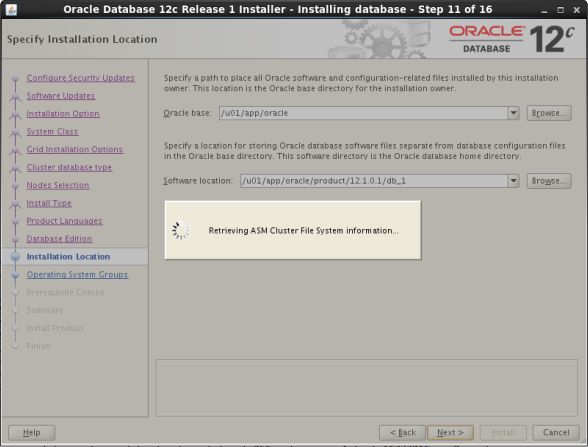 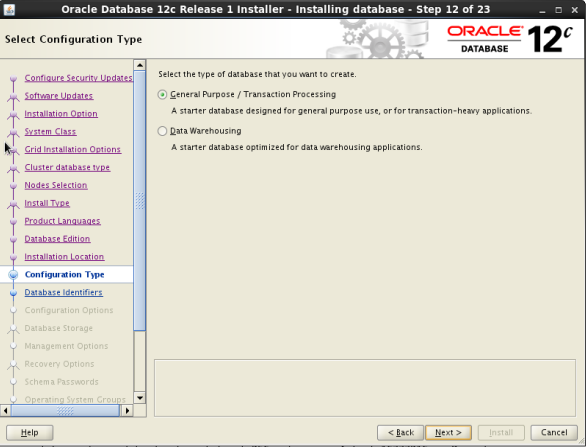 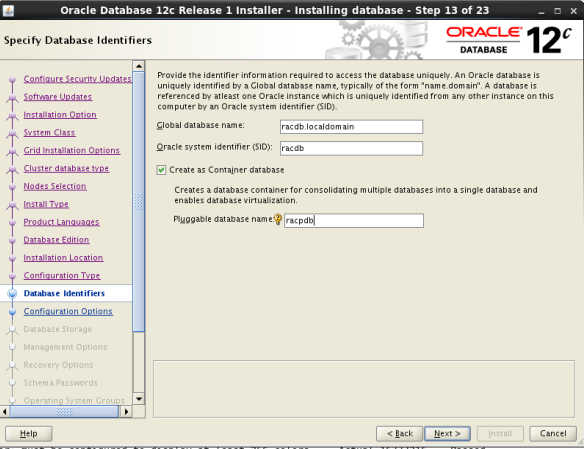 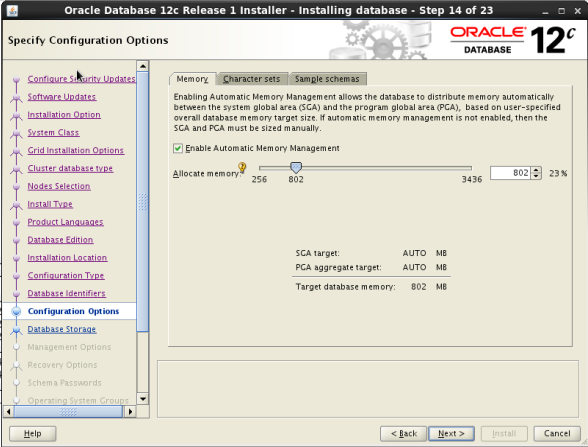 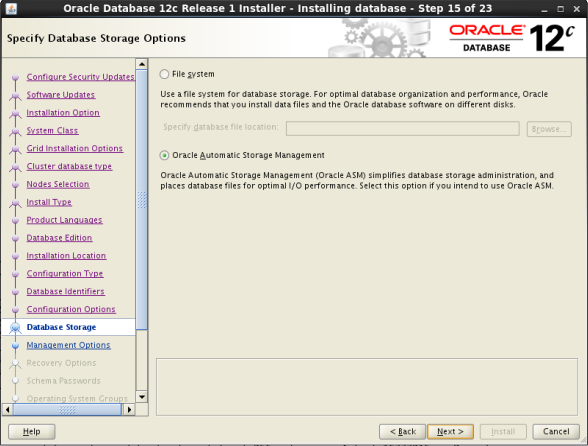 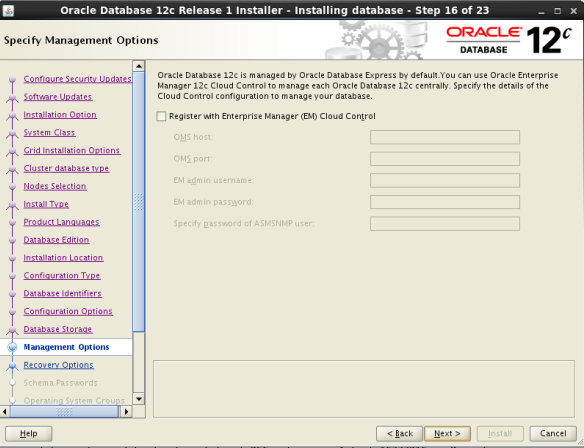 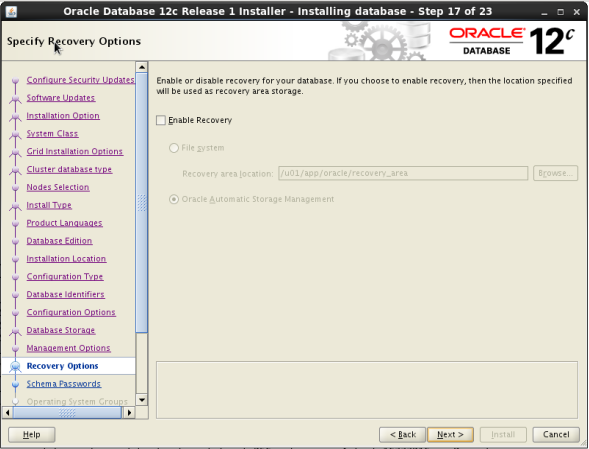 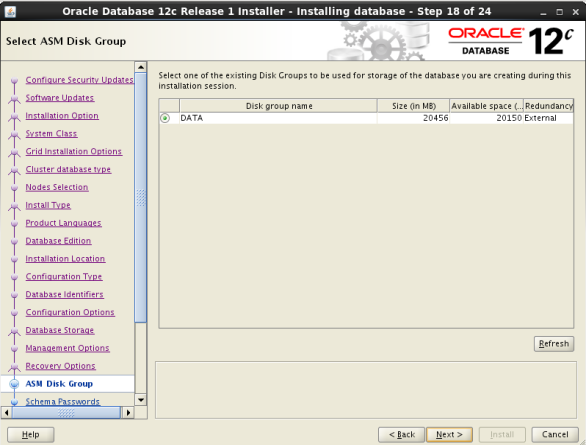 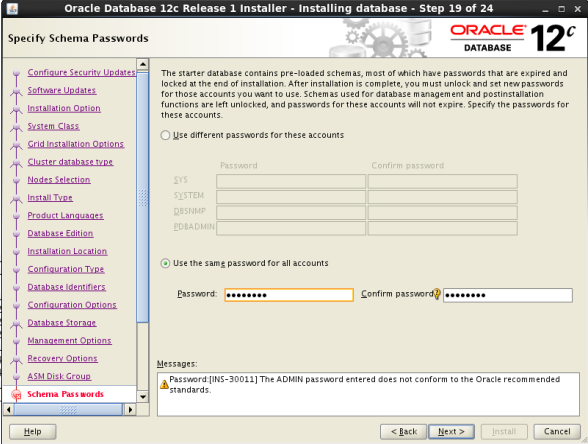 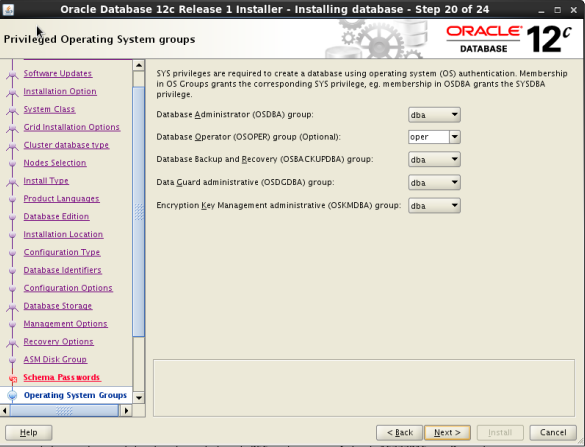 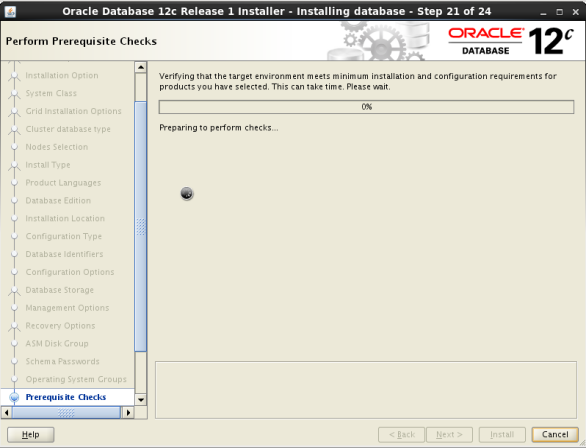 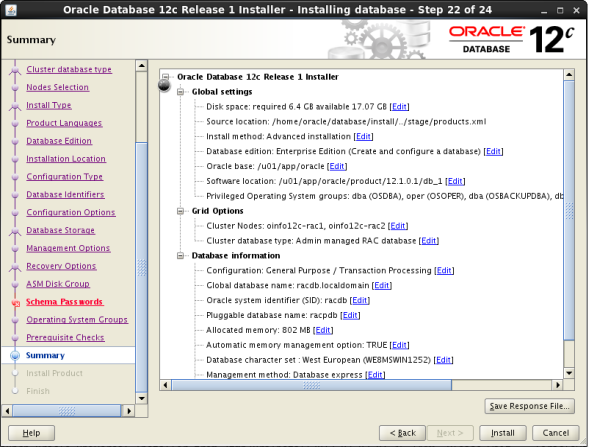 